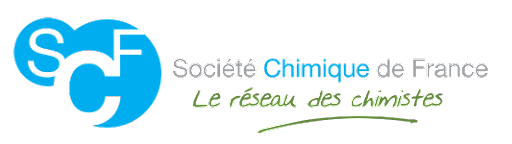 Section Régionale Provence-Alpes-Côte d’AzurPRIX DE THESE SCF Sud-PACA 2024La section régionale PACA de la SCF attache une importance toute particulière à la promotion des doctorants qui ont effectué une avancée significative dans leur domaine de recherche au cours de la réalisation de leurs travaux de doctorat. Afin d'encourager la production de travaux de recherche de grande qualité au sein des équipes d'accueil de la région PACA et de récompenser les étudiants qui auront réalisé ces projets, la section régionale PACA de la Société Chimique de France (SCF) a créé le « Prix de thèse SCF-Sud-PACA ». Ce prix, d'un montant de 500 €, est attribué chaque année. Le prix 2023 sera remis le 4-5 avril 2024, lors des Journées Franco-Italiennes de Chimie à Turin. Le/la récipiendaire y sera invité(e) et s’engage à présenter son travail sous forme d’une communication orale.
Règlement Montant du Prix 500 Euros Éligibilité des candidaturesLes doctorants souhaitant déposer un dossier de candidature au "Prix de thèse SCF Sud-PACA 2023" doivent - avoir soutenu leur thèse entre le 1er janvier 2022 et le 31 décembre 2023, - être membres de la SCF et être inscrits à la section régionale PACA,- envoyer leur dossier complet au plus tard le 15 janvier 2024. Composition du dossier et critères de classement - un CV (une page maximum),- les rapports sur le manuscrit de thèse,- un résumé des travaux (une page maximum) réalisés mettant en avant l'excellence des résultats obtenus au cours de la thèse,- une lettre de recommandation du directeur/de la directrice de thèse, et le cas échéant du co-directeur/de la co-directrice de thèse,- une liste des travaux comprenant 1) les publications acceptées, 2) les communications orales (seulement si le doctorant est l'orateur), 3) les communications par affiche, 4) la liste des brevets, 5) les prix déjà obtenus, le cas échéant.Composition du juryLe jury est composé des membres élus du bureau de la section régionale PACA de la SCF.Fiche de candidature"PRIX DE THESE SCF Sud-PACA 2024" Dossier à retourner par la ou le doctorant(e) par e-mail : section-PACA@societechimiquedefrance.frAu plus tard le 15 janvier 2024Montant du Prix: 500 €NOM et Prénom du/de la doctorant(e) : 	Contact téléphone : 	Contact courriel : 	Adresse postale : 	Numéro de membre SCF :  …………….Année de la première adhésion à la SCF :  …………….Titre de la thèse : 	Date de soutenance de thèse :  …………….Directeur/directrice de thèse : 	Co-directeur/co-directrice de thèse : 	Contact téléphone et courriel : 	Unité/Equipe d’Accueil : 	Les dossiers incomplets seront déclarés irrecevables.J’accepte les conditions de participation. Si je suis lauréat(e) du prix de thèse SCF Sud-PACA 2024, je serais invité(e) aux Journées Franco-Italiennes de Chimie à Turin (4-5 avril 2024), et je m’engage à y présenter mes travaux de doctorat sous la forme d’une communication orale.     Lieu :                                  Date :                                   Signature :